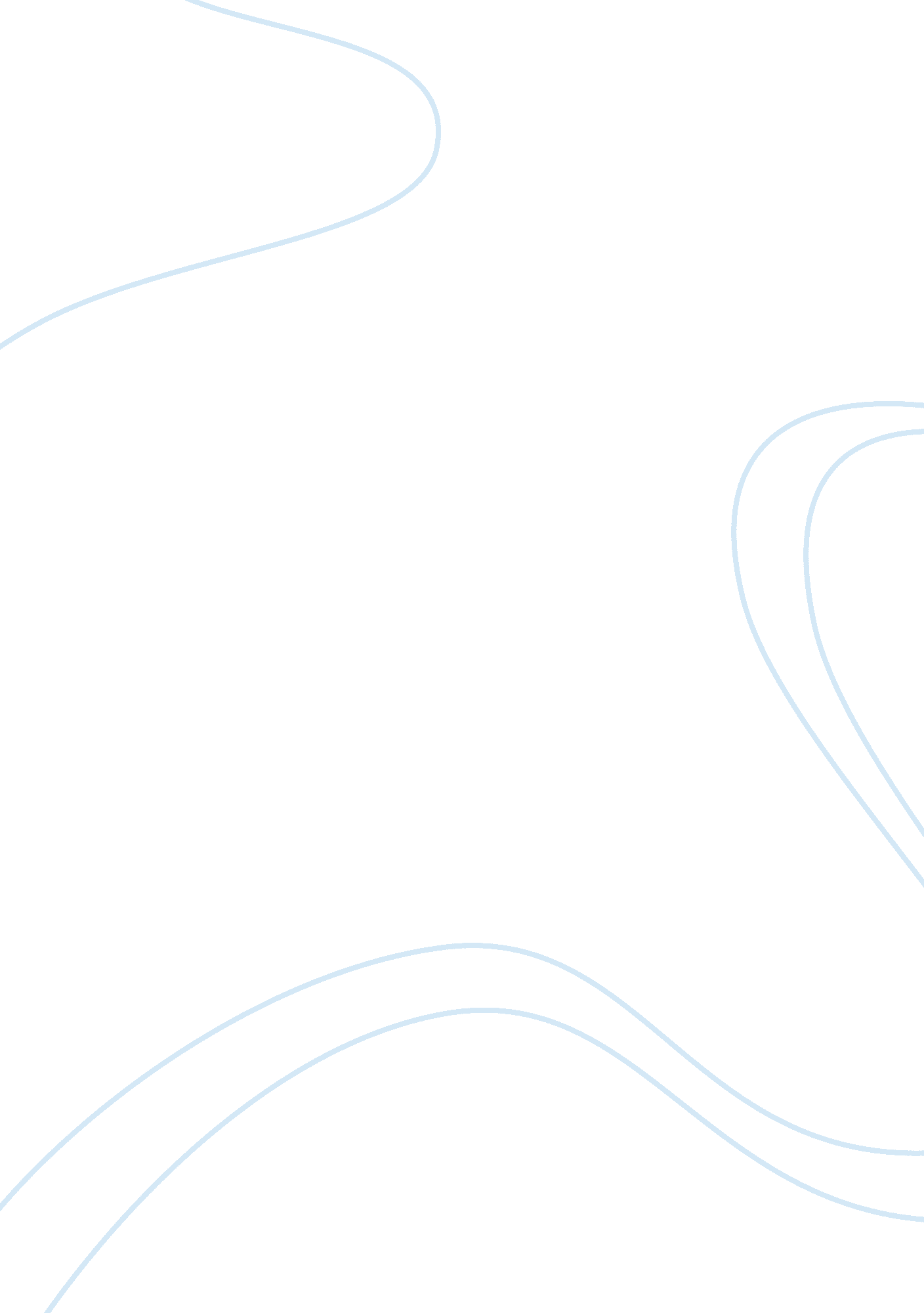 Death and dying changing attitudes through the ages sociology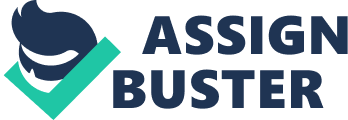 Contents 5 Decision The decease procedure is lasting and predictable and it is known as the personal event that the individual can ne’er believe. The history of deceases has been looked upon events of societal importance and each and every civilization has defined some regulations and ordinances to specify decease as an extraordinary transition and the manner to cover with the results. At the clip of 20th century, the nomenclature decease along with its societal definition has transformed and prepared extraordinary chances for the intent of acquiring sociological enquiry. The diminution in the mortality rate has been identified as most common characteristic within the societal histories. Life anticipation rate the clip of birth has increased from last 30 old ages in 1900 to 50 years. A A It has been stated that about two 3rd portion of length of service from ancient times to the present times has occurred in the short period from 1900 ( Preston, 1976 ) . A A Death has been an inevitable event since the origin of world in this existence. There is ever the concern among persons towards the life and good being. The persons are worried at one or the other case for populating their lives. Therefore, it becomes important to understand what are the exact factors related to decease and death of humanity. An person, if non dies, can ensue in perturbation of life rhythm of this Earth. This is non under the control of anyone to do amendments in this life rhythm. The study here titled as, “ Death and deceasing: Changing attitudes through the ages ” ; discusses about assorted factors that are impacting the lives of persons. Report begins here with a clear focal point laid on the purposes of the study followed by research inquiries to understand the subject exhaustively. Assorted factors had been found of importance to be studied. There has ever been a inquiry in head whether and how an single behaves towards decease and is it considered a positive facet or non. How the persons are are fear of decease and what the right clip of decease is. These all facets are explored in the study in below subdivisions to hold a thorough control over the research subject. 2 Aims and Research Question The research study here aims to understand the battle that human being is confronting since centuries. The alteration in doctrine associated with life is the chief cause of alteration in attitude of human existences towards decease. One can research further this decease on associating it with the clip period in the life of human history. The western universe has progressively shifted towards alteration in construct for decease due to lift in Christianity and the manner it has affected lives ( Aries, 1974 ) . Therefore, the below are few stated research inquiries to research farther the construct of decease and death and the altering attitude: – Is decease good or bad? How the attitude of persons has changed towards decease and death? Is the adult male of today more disquieted against decease? What is the right clip of decease? The treatment in this study would analyse assorted associated constructs to research farther the construct of decease and deceasing in today ‘ s life. 3 Discussion Most of the deceases have occurred among the old elderly 1s but non among immature coevals people. The surveies in United States reveal that people at the age of 85 old ages and above has accounted for about one per centum of full population and they account for 17 % of decease ( J. Brody, 1983 ) . So the deceases have taken new significances for the society and single both. Death is non known as an adventitious portion of life ( Parson, 1963 ) . Smaller figure of lives has cut before finishing instruction, work and societal life ( Preston, 1977 ) . Fatalism provides a higher grade of control every bit good as predictability ( Cf. Lofland, 1978 ) . The hold in the decease procedure has come up with the velocity. The societal establishments and norms have delayed it. It is non much surprising that decease and its societal significance has gone away and the proper apprehension of decease has been reassessed by sociologists. From past two decennaries, a considerable literature as a quasi popular and scholarly type has been generated by figure of people such as journalists, nurses, psychologists, philosophers, theologists, historiographers, ethicians, sociologists, societal critics and thanatologists ( californium. Fulton 1976, 1981 ; Pollak 1979-80 ) . A A A A A A The word death is called as the ultimate deficit of clip by Moore ( 1963 ) and it has taken a most of import point that it has the power to endanger an single self. A A A celebrated individual has given hisA position on the sociological survey of decease that decease ever asks for an individuality of an person ( Robert Fulton, 1976a ) . A Dying is known as the societal procedure that focuses on the sociological issues thatA are concerned with the procedure of deceasing and self. Researchs have non clearly shown the existent conditions of deceasing. But one British survey has talked about the death among the patients who are populating in this universe and among the people who are known of their ain attitude ( Cartwright, Hockey & A ; Anderson, 1973 ) . A A The attitude of people towards decease varies harmonizing to the ages and phases of life. Most of the people are populating into ulterior old ages and they have their ain predicted on clip deceases. A turning figure of people are present at the place to see the sense of their ain deceases. Some sociologists have identified themselves engaged in the inquiries which are related to the decease and its societal significance and its relation with the procedure of deceasing that how the subject of decease is of great importance. What type of attitudes about decease people have in their head? What type of readyings they make for expecting decease ( Riley, 1968 ) ? A The first study in United States have found the attitude of people towards decease and that study was conducted in 1960s ( Riley, 1970 ) . That survey has assessed the idea about deceases that most of the people at the all ages have non-threatening images of decease in their head. It has found that decease is a approval and it is non awful event for the individual who dies but it is really sad for the subsisters. The survey besides has revealed that decease comes really rapidly and few people have argued that decease means the people have to endure a batch. There was important addition found in the grade to which the deceases procedure imposed upon the mundane lives of people. Peoples were asked about an uncertainness of deceases or their lives. It has been found that decease as a portion of ideas increased among the individual at all ages and it increased in the ulterior old ages of the lives of people. The research workers have found that people are unwilling meet with these worlds. In 1970s, people agreed that each individual die with the self-respect and if the individual has died, so the individual has to state it to physicians. Some surveies have besides taken topographic point within the subject of expectancy of decease. There was one inquiry asked that do the people feel good to avoid the deceases and non seek to do programs for expecting deceases? Do they experience to do programs for decease? A A A A 3. 1 Self devastation The instance of the sociological relationships of the individual to the decease which is known as self-destruction was taken. There were some sociological surveies conducted on the subject deceasing and decease ( Cavan 1928 ; Halbwachs 1930 ; Henry & A ; Short 1954 ; Dublin 1963 ; Gibbs & A ; Martin 1964 ; Douglas 1967 ) . Several surveies have taken topographic point on the societal factors that are related with the rates of self-destruction. Several steps were taken such as industrialisation which was identified by the gross national merchandise and the position of integrating. It has been founds that position integrating was negatively correlated with the self-destruction rates. A A Other survey revealed about the self-destruction rates which were related with the household and their matrimonial position and it was based on Durkheim ‘ theory. A A A A A 3. 2 Self direction of decease clip It has been stated by several surveies that people who are concerned with the relationship of themselves to the society are self motivated for pull offing the clip of their deceases. It has assumed that the finding to populate the life without placing any biological linkages. It must b involved within thistopic ( Marshall, 1980 ) . A A The people who are separated from the society ever perpetrate self-destruction and the people who are attached with it, delay the decease or seek to detect the clip of acquiring societal significance ( Kalish, 1970 ) . It has been proposed that deceases can be expected at the clip of societal occasions such as the Judaic twenty-four hours of compensation ( Yom Kippur ; Phillips & A ; Feldman, 1973 ) . A From the twelvemonth 1904-1968, research worker had found the difference between the deceases in non election every bit good as election old ages. They found that there was important difference in the mortality rates of US people before electing US president. Some research workers have shown the fact about the low mortality rates merely before to ceremonial occasions and the research worker found strong relationships between the decease and the birthdays. The theory was that the people at their birthdays receive attending from the people ( Philips, 1972 ) . A A 3. 3 Social Stressors and the Self A Several sociological surveies have talked about the societal result for the lives of people along with cardinal alterations during the period of industrial resettlements, retirement, and institutionalization and at the clip of economic depression. The mortality rates depend on these variables. It has been predicted that retirement is known as a nerve-racking event which lead the higher rates of decease for retired persons as compared to the people who works. Life long work is considered as the stressor and retirement variable Acts of the Apostless as the moderator that increases length of service. It has been revealed by the surveies that mortality rate among the early and normal retired persons within the major industries are different. The mortality rate of early retired person was higher than the predicted rates. The mortality rate in instance of normal retired persons was no different between the normal and expected rates. Some information was taken out from the companies such as pension, medical records, forces etc. 4 Findingss 4. 1 Death is good? If you are born to this universe, you are likely wholly to see decease at one clip or the other because decease is inevitable. The point is whether decease is a good thing to see or is it a bad one? Everyone life in this society faces decease at one or the other case. No 1 is born ageless. An single dies and ends his or her life at certain age due to natural or inadvertent decease ( Lynch, 1997 ) . There are 1000s of ways in which a human being can decease. This decease adds to the fright in head of humanity. Human existences fright of this uneven cause at one or the other clip. Death is acceptable for some people, while others fear against decease ( Nagel, 1970 ) . The hurting and fright of decease can be unsafe. At such an case, it becomes of import to ensue in an attack to guarantee that a individual lives for long ; nevertheless, the human existences have no control over this compulsory portion of life that consequences into terminal of life. A human being feels comfy sing decease is for all and there is no loss of it if anyone faces it. All the human existences have to confront decease one or the other twenty-four hours. The human existences shall populate their yearss and take complete enjoyment of it. One shall non be worried for his decease at the full case, but shall be cognizant of comfort and enjoyment throughout his life. Humanity has to take due involvement of this and populate his life. While on looking at other side, people consider life as most of import plus for them. Life is of supreme importance and there is the life is invaluable. Therefore, it brings into attending whether life is most of import for one? Yes it is as per the point that life is everything for a human being and the loss of life means the greatest loss that can be in one ‘ s life. There is no positive or negative facet associated with it though. Human existences give away everything for the interest of life. This brings into attending the importance of life. Shall we live our life without any tenseness or shall we maintain on worrying because of no importance of life? It is true that all the human existences want to populate more and more. But, can one live for infinity? None of the human existences is here to be here. The life rhythm keeps on revolving and the human existences dice. Therefore, from the above treatment it can be noted that the point whether decease is good is a complex point to be cleared. It is non easy to happen the right manner in which we can see whether decease is good for a individual or if it is non. There comes the demand to help in the manner to come up to cognize whether decease is good or non ( Nagel, 1970 ) . If the age has gone for an single to populate, the decease could be a favorable point for him. However, it is still tough to state that decease can be ‘ good ‘ . On the other manus, in instance person dies due to an accident or any unsure ground, it is an unfavorable act for him. 4. 2 Death- A alteration in Percept Death has been a point of sorrow since long when the conceptual designs by Holbein demonstrated the pictures of dead Christ with a sorrowful act ( Julia, 1989 ) . The perceptual experience of single towards the decease alterations with the transition of clip. For a kid, decease is non defined. However, in the maturity, it becomes a fear factor for most of the human existences. The human existences consider it as the existent cause of danger at their phase when the love to populate. Therefore, person ‘ s perceptual experience is rather conservative at this phase. However, the old elderly people are non normally worried of decease due to the ground that they already lived their life. Nagel ( 1970 ) has argued that people do non fear for decease because of non being for long term because of this. One does non see life as suspended for a short period of clip because this is considered as a bad luck. It can be a commiseration for those who get out of the circulation of life. One is non conceived, but is born for one time. The point ever exists in head for the fright of decease in humanity. Bing dead is non an event but a expletive as per the humanity. The consideration is laid on life for the whole life without any hazard. However, the hazards are ever related with the life. One can non be at a province of complete hazard free life. The clip does non show whether the province of life would be at complete hazard free province. Therefore, the demand exists at such an case to life for the society. As per the interviews conducted by Barnes ( 2008 ) , responses were collected with respect to being of God. These provided the inside informations of self contemplation along with clear uping of import subjects of Hagiographas. Barnes ( 2008 ) says that he does non swear for being of God, but he misses God. 4. 3 Man of today- Worried of decease The adult male in today ‘ s life is more disquieted of decease ( Julian, 2008 ) . On looking at the past records of Renaissance and medieval times, it can be noted that decease was amongst the community events. The household members band together with each other to portion the minutes of sorrow at such an case. This helps them be with each other at typical cases. This was considered as the ground for being together. However, the construct has changed into a faith in today ‘ s clip. None of the character is stiff in itself right from the beginning to the terminal, as there are uninterrupted alterations in idea procedure ( Troyer, 2007 ) . Today, it is usual to portion the minutes of sorrow with each other at infirmary to portion the tough times with each other. This helps in restricting the complex state of affairs with each other to give some support in these times. However, the fright of decease is one and the same on comparing clip of past and that of nowadays. The decease is such an case which gets out of the range of an apprehension of human being. This even can happen anytime and anyplace with anyone, no affair what the state of affairs and scene is with the environing. An single conceives decease as a complex phenomenon. The decease has been a point of concern right from the clip it was recorded long- long ago when the humanity started. It is a simple construct in everyone ‘ s head that life is the cause of joys and decease is the cause of sorrows. There is a paradigm displacement in the construct associated with decease. This was the construct rather personal in historic times, but has become individualistic at present case. This raises the demand for higher grade of demand for keeping and modulating the tough state of affairss to guarantee that the world is out of danger. If an single gets ready to confront the clip of decease, he can make so. The human psychological science is the chief factor that can ensue in decease or life of a human being ( Michel, 2003 ) . The perceptual experience of an single depends on his life and profession with respect to decease. Doctors and nurses who are runing surrounded by decease of people all around one or the other twenty-four hours, see this as the normal phenomenon at usual case, while others take it as a tough 1. The chief factor is the relatedness of decease with the individual who is enduring from it. This characteristic affects the humanity in one or the other manner. 4. 4 Awful act- Is at that place right clip for it There has ever been a construct in head, what is the right age for decease? One considers life as an of import portion right from his birth to the clip the human being leaves his life ( Nagel, 1970 ) . Therefore, the life of humanity is ever a good opt for persons. But, one looking at the existent life, we can observe a figure of events when the person wishes to go forth his life due to some or the other ground. This acts against the humanity and the life being gives up against his life. This may be at early phases of life or might take topographic point at ulterior phases. When an single feels uncomfortable of his organic structure and build, the opportunities are at that place for taking an involvement of stoping one ‘ s life. However, these opportunities even increases more when the human being is non comfy mentally due to some or the other ground. This acts rather severely against the humanity and the life is at hazard. The decease is an at hand portion of one ‘ s life as one can non last ever. The most common constituents associated with life are decease, vision, and forebodings ( Crissman, 1994 ) . The state of affairs of publicities are non easy to be faced as it is the clip when one knows that he is traveling to decease within short span. This is the chief factor that acts against the life and good being. The individual gets worried due to this factor. This knowing of the state of affairs can be due to some charming ground, or be supernatural, or through the natural mark or interior strong belief ( Crissman, 1994 ) . The status rises to take due attention of such an case ; else the opportunities are at that place for hazard against life and good being. Thereon, the humanity survives merely due to the situational success ( Bryant, 2003 ) . However, historic people were during the Appalachian civilization focused more depending on superstitious notion. 5 Decision For the subject titled as, “ Death and deceasing: Changing attitudes through the age ” , the subject was noted to be extremely complex in existent sense. It was found that the research workers are lending good to the research subject since the last century. This demonstrates high grade of involvement among the persons towards this construct. The decease is ever under the consideration to prorogue because of increasing consciousness and involvement among persons to populate their lives. There is ever the moral quandary related to the mercy killing among persons. However, the instance of fright is progressively acquiring over the lives. Increasingly persons get involved in unlawful act. This has raised the accidents of self-destructions to a higher grade. The decease in today ‘ s clip has shifted towards being more and more lifelessly. Persons take more involvement in being attracted towards enlarged life. However, the alteration in attitude of adult male is still non much different as compared to that of historic times. There is still the importance laid on lives and humanity. This raised the attending among persons to populate for longer continuance. On the other manus, the complex lives in today ‘ s clip has resulted in increased the complexness of humanity. This farther adds to the force per unit area on the head of persons taking them to depression and therefore ensuing in unlawful Acts of the Apostless. There is no clip for decease until the terminal of hope of an person. This point out increasing involvement among persons to populate and bask their lives with non much involvement laid on the other factors. The fright against decease is hence a phenomenon which does non look to diminish even after decennaries. Persons would be maintaining populating their lives for more and more old ages, in malice of this being an unmanageable variable for persons. 